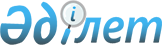 Об установлении квоты рабочих мест для инвалидов в размере трех процентов от общей численности рабочих мест в Аршалынском районе на 2009 год
					
			Утративший силу
			
			
		
					Постановление акимата Аршалынского района Акмолинской области от 13 февраля 2009 года № А-30. Зарегистрировано Управлением юстиции Аршалынского района Акмолинской области 17 марта 2009 года № 1-4-127. Утратило силу - постановлением акимата Аршалынского района Акмолинской области от 22 января 2010 года № А-16      Сноска. Утратило силу - постановлением акимата Аршалынского района Акмолинской области от 22.01.2010 № А-16

      В соответствии с Законами Республики Казахстан «О местном государственном управлении в Республике Казахстан» от 23 января 2001 года, «О социальной защите инвалидов в Республике Казахстан» от 13 апреля 2005 года, «О занятости населения» от 23 января 2001 года, в целях социальной защиты инвалидов, испытывающих трудности в поиске работы, для обеспечения их занятости, акимат района ПОСТАНОВЛЯЕТ:



      1. Установить квоту рабочих мест для инвалидов в размере трех процентов от общей численности рабочих мест в Аршалынском районе на 2009 год.



      2. Контроль за исполнением настоящего постановления возложить на заместителя акима Аршалынского района Мамбетова Талгата Жанабергеновича.



      3. Постановление вступает в силу со дня государственной регистрации в Управлении юстиции Аршалынского района и вводится в действие по истечении десяти календарных дней после дня их первого официального опубликования.      Аким Аршалынского

      района                            Е. Маржикпаев
					© 2012. РГП на ПХВ «Институт законодательства и правовой информации Республики Казахстан» Министерства юстиции Республики Казахстан
				